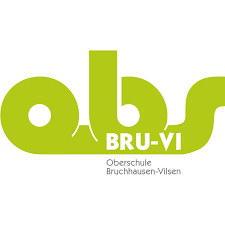 Oberschule Bruchhausen-VilsenOberschule Bruchhausen-VilsenStand: 03.2020Schuleigener Arbeitsplan im Fach:    Kunst                        Schuljahrgang:        6                           Zeitraum, z.B.:Wechsel mit Musik 1./2.Hj.WoStdAngestrebte Kompetenzen (Schwerpunkte)Vereinbartes ThemaBezug zu Methoden- und Medienkonzept (Einführen/Üben von…)Regionale Bezüge/Lernorte und ExperteneinsatzFächerübergreifende Bezüge Sommerferien bis Herbstferienbzw. ZeugnisferienbisOsterferien2Verändern äußere Erscheinungsbilder.Stellen sich selbst oder andere in unterschiedlichen Stimmungen oder Situationen durch den Einsatz von Mimik und Gestik dar.Erkennen und beschreiben charakteristische Merkmale von Menschendarstellungen in Bildern.Mensch: Spiel/Performance/AktionVeränderung und Variation von (vorgegebenen) MenschendarstellungenBildbeschreibung/Filmbericht/Referat/Steckbrief/Internetrecherche*Schriftliche LeistungCollageBildüberarbeitungFotografierenKunstbetrachtung(Arcimboldo/Magritte)Analysieren und strukturieren themenrelevante Informationen aus MedienangebotenTheaterMusik/Deutsch/Textiles Gestalten: Szenisches Spiel Herbstferien bis Zeugnisferienbzw. OsterferienbisSommerferien2Erkennen und beschreiben dreidimensionale Objekte und stellen diese her.Erproben Farbe kreativ.Setzen deckende und lasierende Maltechniken ein.Beschreiben und entwerfen Ausdruckswerte von Farbe in eigenen und fremden Bildern.Farbe: ObjektErproben und arbeiten beim dreidimensionalen Gestalten mit verschiedenen Materialien und WerkzeugenBildbeschreibung/Filmbericht/Referat/Steckbrief/Internetrecherche*Schriftliche LeistungTonKnetgummiModelliermassePappePappmascheeMuseumTöpfereiWerkenRezeption, Produktion, Reflexion und Präsentation sind grundlegend für den Kompetenzerwerb. Diese Bereiche greifen ineinander und durchdringen alle Themenfelder und Gestaltungsbereiche. Handlungsinitiierende Verben (Operatoren) sind den Schülerinnen und Schülern bekannt zu machen und ihr Gebrauch an verschiedenen Beispielen zu üben (siehe KC)*1 schriftliche Leistung pro HalbjahrRezeption, Produktion, Reflexion und Präsentation sind grundlegend für den Kompetenzerwerb. Diese Bereiche greifen ineinander und durchdringen alle Themenfelder und Gestaltungsbereiche. Handlungsinitiierende Verben (Operatoren) sind den Schülerinnen und Schülern bekannt zu machen und ihr Gebrauch an verschiedenen Beispielen zu üben (siehe KC)*1 schriftliche Leistung pro HalbjahrRezeption, Produktion, Reflexion und Präsentation sind grundlegend für den Kompetenzerwerb. Diese Bereiche greifen ineinander und durchdringen alle Themenfelder und Gestaltungsbereiche. Handlungsinitiierende Verben (Operatoren) sind den Schülerinnen und Schülern bekannt zu machen und ihr Gebrauch an verschiedenen Beispielen zu üben (siehe KC)*1 schriftliche Leistung pro HalbjahrRezeption, Produktion, Reflexion und Präsentation sind grundlegend für den Kompetenzerwerb. Diese Bereiche greifen ineinander und durchdringen alle Themenfelder und Gestaltungsbereiche. Handlungsinitiierende Verben (Operatoren) sind den Schülerinnen und Schülern bekannt zu machen und ihr Gebrauch an verschiedenen Beispielen zu üben (siehe KC)*1 schriftliche Leistung pro HalbjahrRezeption, Produktion, Reflexion und Präsentation sind grundlegend für den Kompetenzerwerb. Diese Bereiche greifen ineinander und durchdringen alle Themenfelder und Gestaltungsbereiche. Handlungsinitiierende Verben (Operatoren) sind den Schülerinnen und Schülern bekannt zu machen und ihr Gebrauch an verschiedenen Beispielen zu üben (siehe KC)*1 schriftliche Leistung pro HalbjahrRezeption, Produktion, Reflexion und Präsentation sind grundlegend für den Kompetenzerwerb. Diese Bereiche greifen ineinander und durchdringen alle Themenfelder und Gestaltungsbereiche. Handlungsinitiierende Verben (Operatoren) sind den Schülerinnen und Schülern bekannt zu machen und ihr Gebrauch an verschiedenen Beispielen zu üben (siehe KC)*1 schriftliche Leistung pro HalbjahrRezeption, Produktion, Reflexion und Präsentation sind grundlegend für den Kompetenzerwerb. Diese Bereiche greifen ineinander und durchdringen alle Themenfelder und Gestaltungsbereiche. Handlungsinitiierende Verben (Operatoren) sind den Schülerinnen und Schülern bekannt zu machen und ihr Gebrauch an verschiedenen Beispielen zu üben (siehe KC)*1 schriftliche Leistung pro Halbjahr